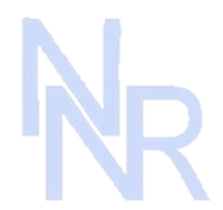 Oregon Trail Rodeo Assn Nyssa Nite RodeoJunior Steer Riders Rules & RegulationsYoung contestants aged 8 – 14 compete on wiry bovines. As with the other rough stock      events one half of the score is awarded for the contestant’s ability to ride and the other half is for the stock’s ability to buck. The cowboys/cowgirls are to ride with one hand. When riding with one hand, they must abide by the rules for bull riding, whereby they will be disqualified for slapping the animal, themselves or double grabbing with both hands during the eight seconds. The rider must remain on the animal for 8 seconds without fouling to receive a score.The animal will be flanked in this event. The rider with the highest score will win the event. Each rider will draw for their animal the day of ride. Board of director’s decision regarding draws are final. Steer riders compete in one go-round.Contestants should check-in one hour prior to the event. Release forms and waivers        must be signed by a parent or guardian at check-in. Contestant must be age 8 by January 1, 2018 and not older than 14 years old by January 1, 2018.Contestants must wear long pants, long sleeve shirts, boots or sturdy shoes no croc-type      shoes, flip flops or sandals. Spurs are optional. Chaps are optional.Protective vests, helmets and mouth piece must be worn and provided by each contestant.Contestant provides their own regulation riding equipment and be ready to ride.Only contestant and one (1) parent will be allowed in the arena when called for the steer riding event. Only contestant named on this agreement rides, no substitutions. Contestants will be ready when called or steer will be turned out. Only a parent or legal guardian may register cowboy/cowgirl in the Steer Riding Event.Only contestant & (1) one parent enters the Rodeo free of charge, not the whole family.Rude, argumentative or harassing behavior or coarse language towards Judges or other competitors will not be tolerated; contestants will be excused from performances. No Refund of entry fees. Entry fee for Steer Riding is $25 non-refundable.Steer Riding is scheduled on a first entered & paid are accepted with limited slots.12 individuals per night per performance total. No ground money.Overall Champion Steer Rider wins a Buckle & money